Emancipation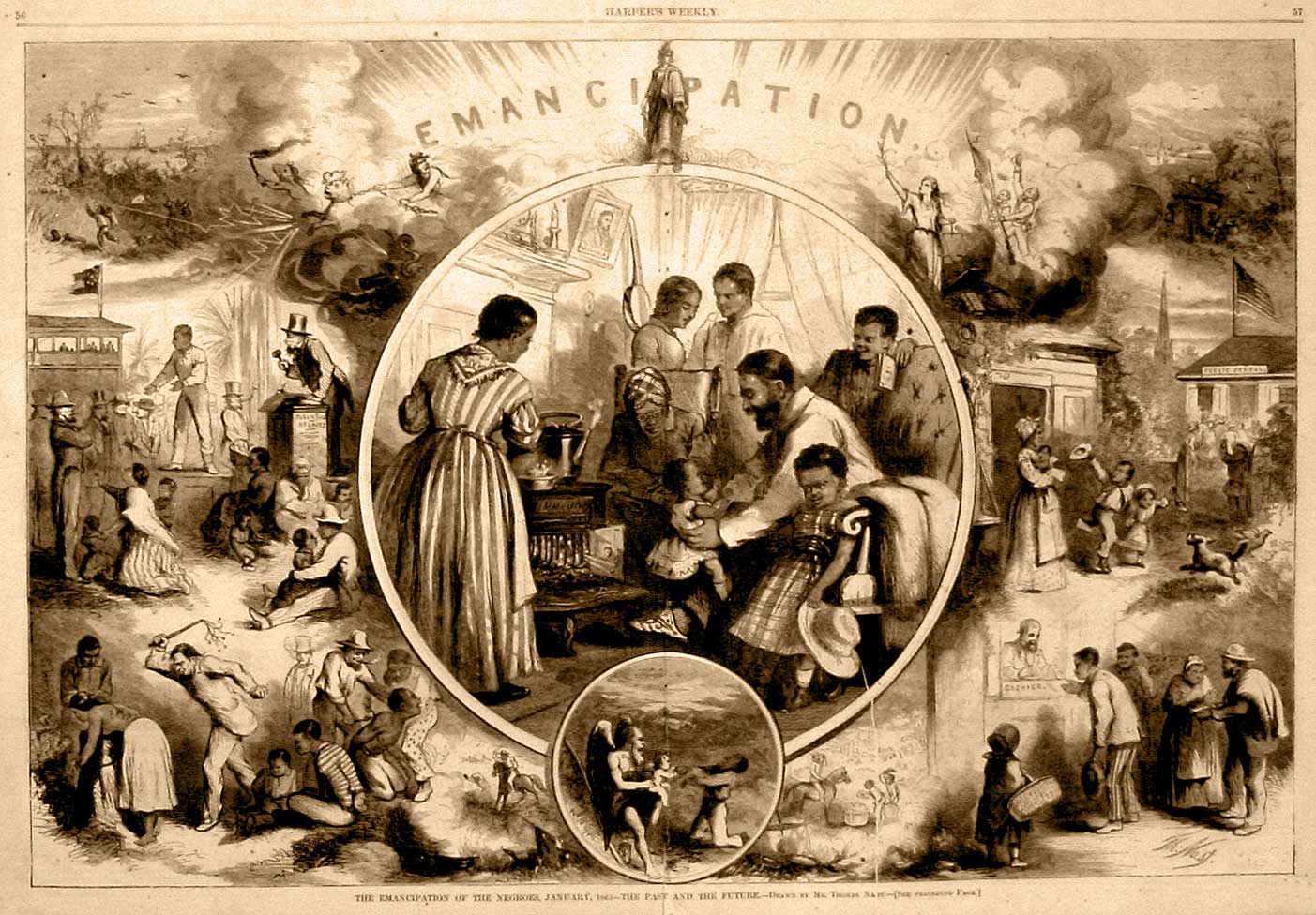 The Hope for the 15th Amendment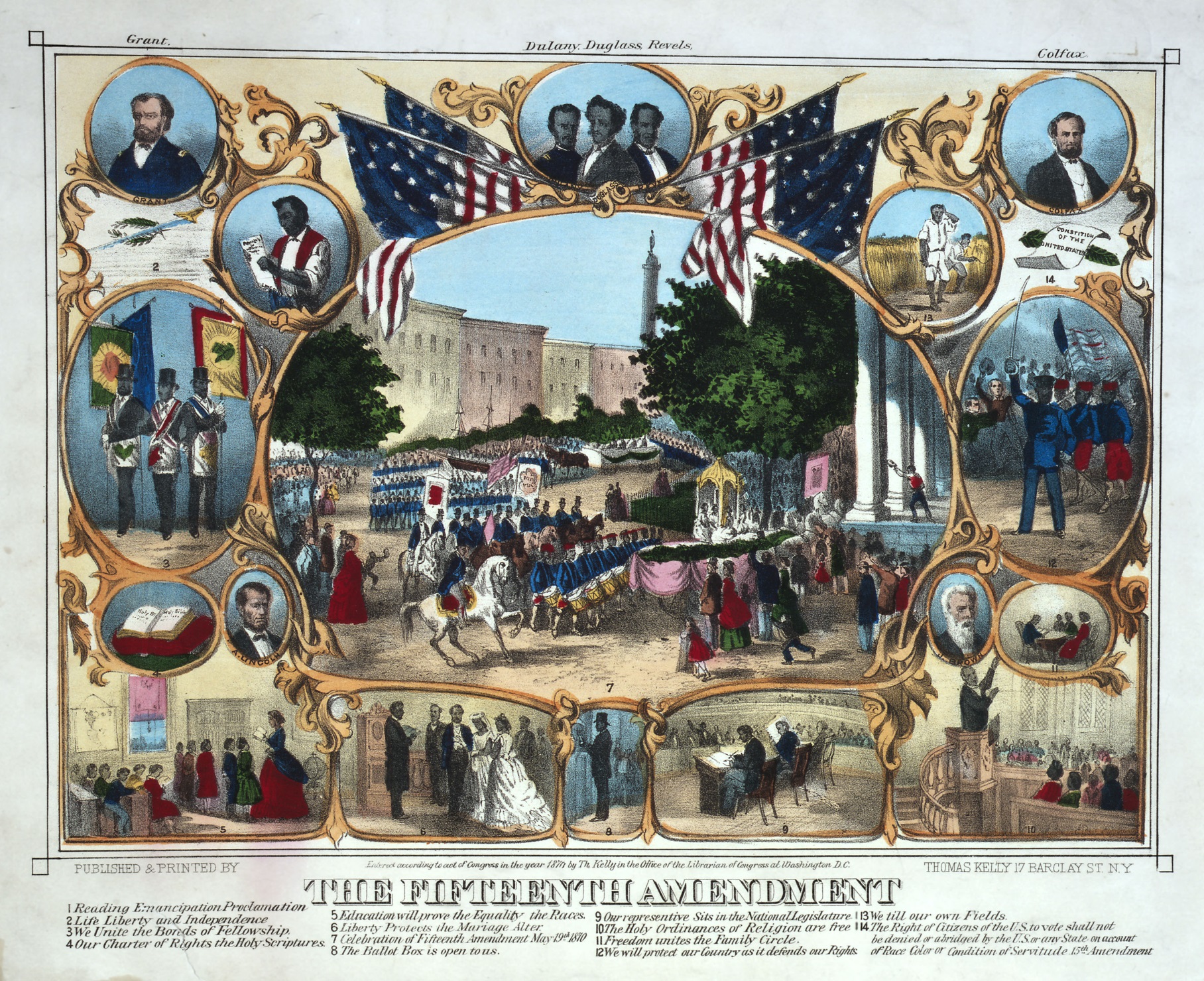 The First Vote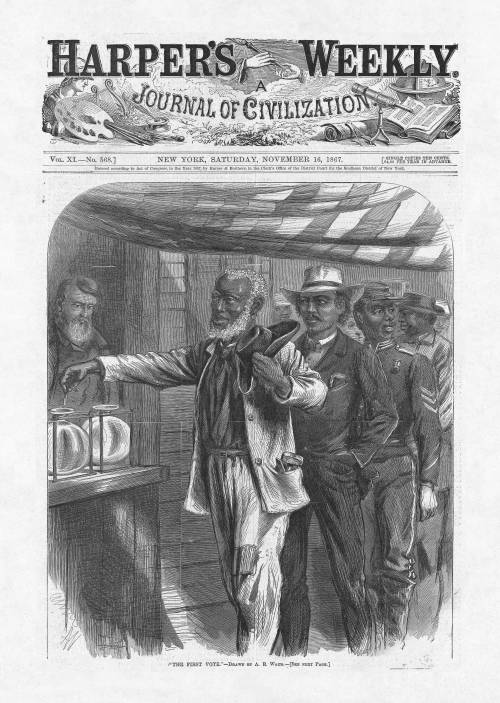 The First Colored Senator and Representatives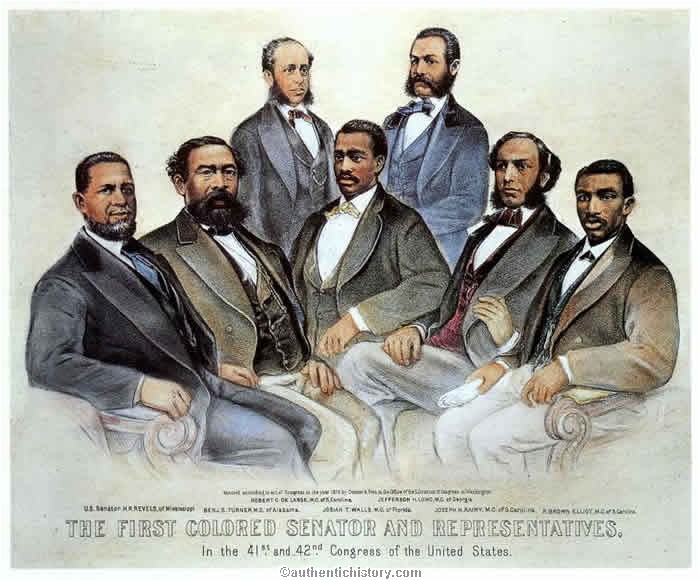 Save the Union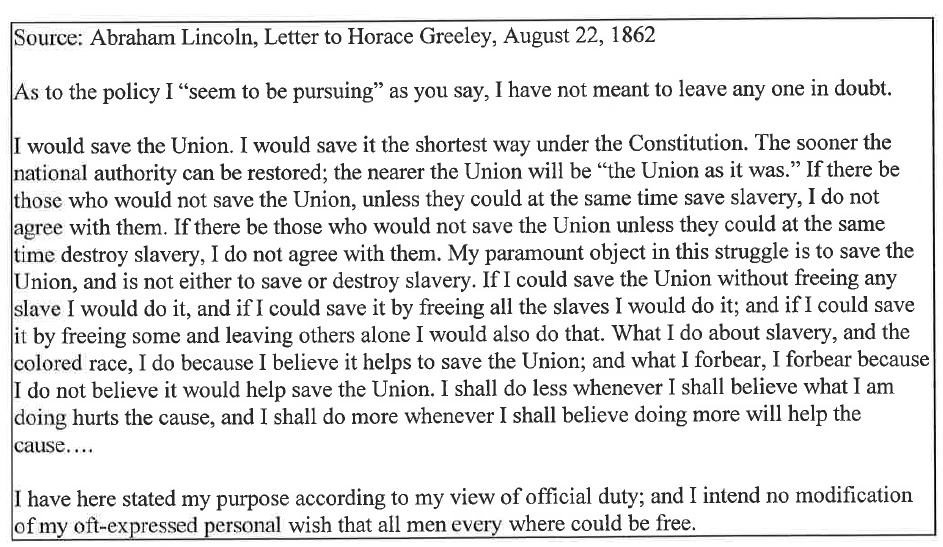 Sea Island Experiment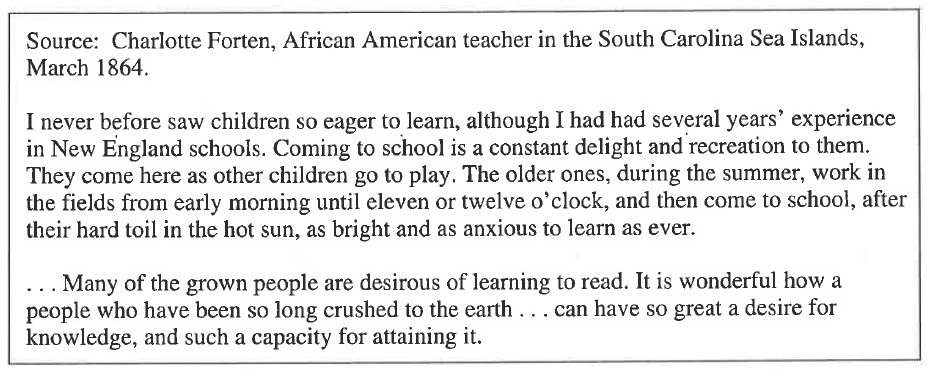 Republican Platform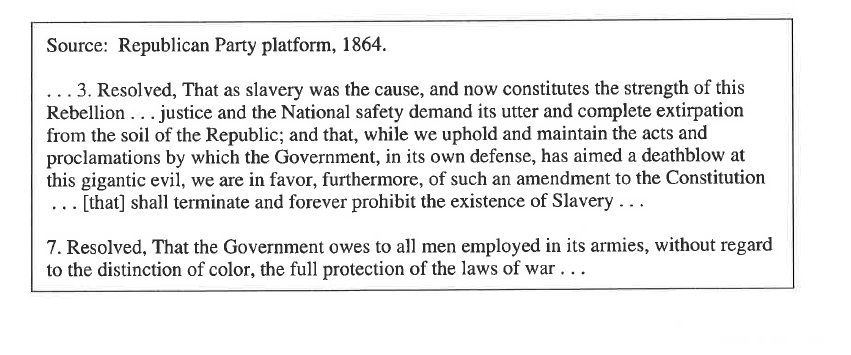 40 acres and a mule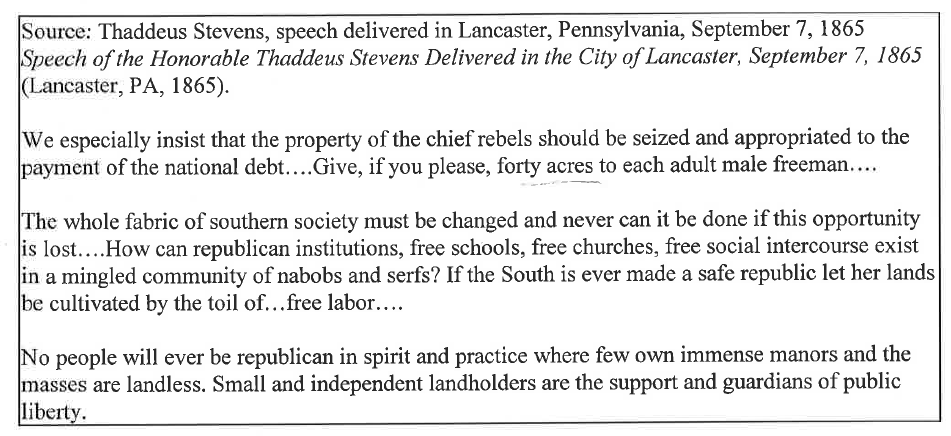 Southern Attitudes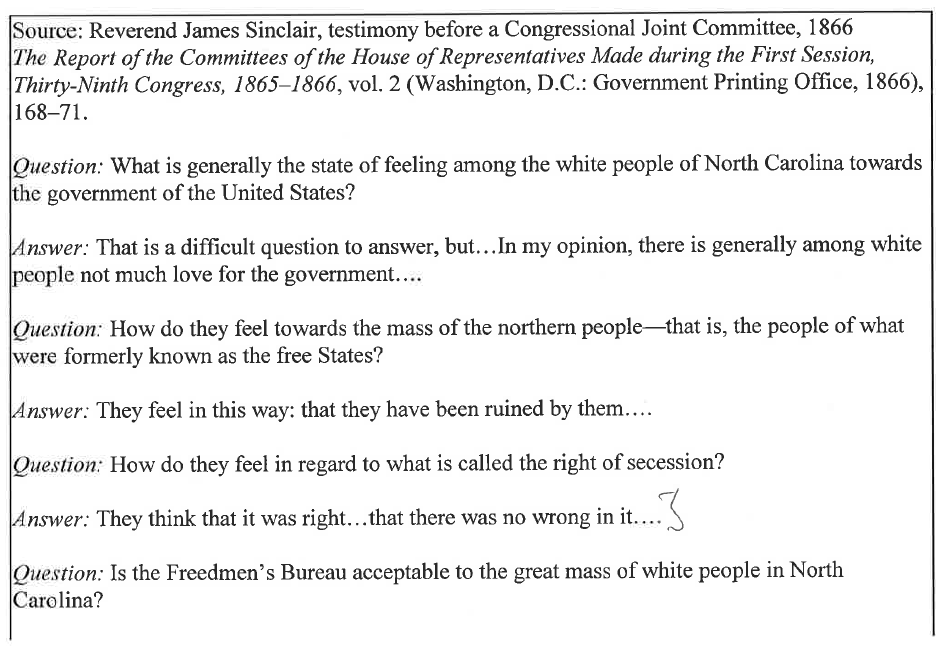 Answer: No, sir; I do not think it is; I think most whites wish the bureau to be taken away.…They think that they can manage the negro better for themselves: that they understand him better than northern men do.Worse than Slavery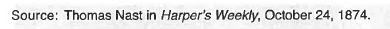 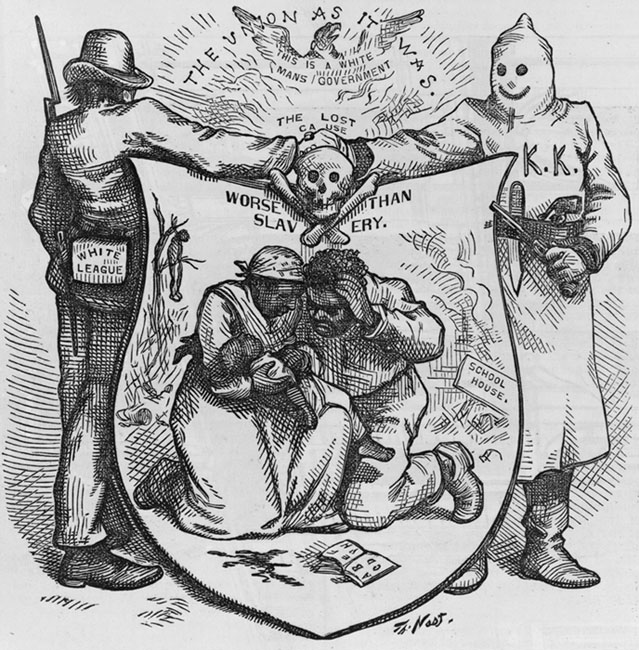 